Сентябрь-2013 Геометрия – 9 класс  К треугольнику АВС (А=20º, В=50º, С=110º)  пристроили равнобедренный треугольник так, что получился новый треугольник. Сколькими способами это можно сделать? Вычислите углы нового треугольника.Тест  .геометрия -9 класс,  октябрь 1. Прямоугольным называется треугольник, у которого                         а) все углы прямые;                         б) два угла прямые;                         в) один прямой угол. 2. В прямоугольном треугольнике всегда    а) два угла острых и один прямой;    б) один острый угол, один прямой и один тупой угол;    в) все углы прямые. 3. Стороны прямоугольного треугольника, образующие прямой угол, называются                  а) сторонами треугольника;                  б) катетами треугольника;                  в) гипотенузами треугольника. 4. Сторона прямоугольного треугольника, противолежащая прямому углу, называется                а) стороной треугольника;                б) катетом треугольника;                в) гипотенузой треугольника.5. Сумма острых углов прямоугольного треугольника        Равна                    а) 180°;    б) 100°;  в) 90°.Математический лабиринт.  -алгебра 9 класс  ноябрьВход в лабиринт:   задание № 1Выход из лабиринта:  ответ совпадает с номером задания.№ 1.  Выполните действия:   8,65  -  5,7 + 1,05 № 2. Решите уравнение:       ( х + 1,7 ) – 3,3 = 0,4№ 3. Решите задачу:         Расстояние между городами . Из городов навстречу друг другу одновременно выехали два велосипедиста со скоростью  и соответственно. Через сколько часов они встретятся?№ 4.  Найдите периметр треугольника АВС, если АВ = , ВС больше АВ на , но меньше АС на .№ 5.  Вычислите:   ( 24,67 + 15,33 )  :  ( 88,9 – 68,9 )Кроссворда .9 класс сентябрьПо горизонтали: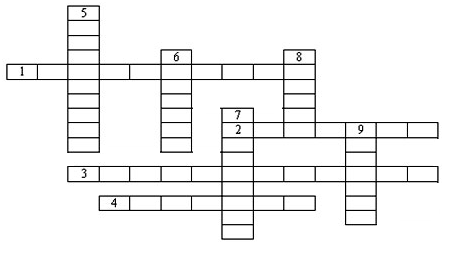 1. Действие, с помощью которого вычисляется значение степени  2. Произведение, состоящее из одинаковых множителей 3. Действие показателей степеней при возведении степени в степень .4. Действие степеней, при которых показатели степеней вычитаются .По вертикали: 5. Число всех одинаковых множителей 6. Степень с нулевым показателем .7. Повторяющийся множитель .8. Значение 105 : ( 23 • 55 ) .9. Показатель степени, который обычно не пишутНужно разгадать анаграммы -9класс декабрь ТАМЕЛЬНАЗЕН                                                 ИЛЕТСИЧЛЬ                                                               ИНОЖЕЛЕС                                                               ИВЕТЫЧАНИ                                                             ОДАНОТИКАР                                                            БОРЬД                              